REACTIONS TO A CRITICAL INCIDENTFollowing the recent sad event, you may now be experiencing some strong emotional or physical reactions. There is no ‘right’ or ‘wrong’ way to feel but here is a list of difficulties that people sometimes experience following such an event.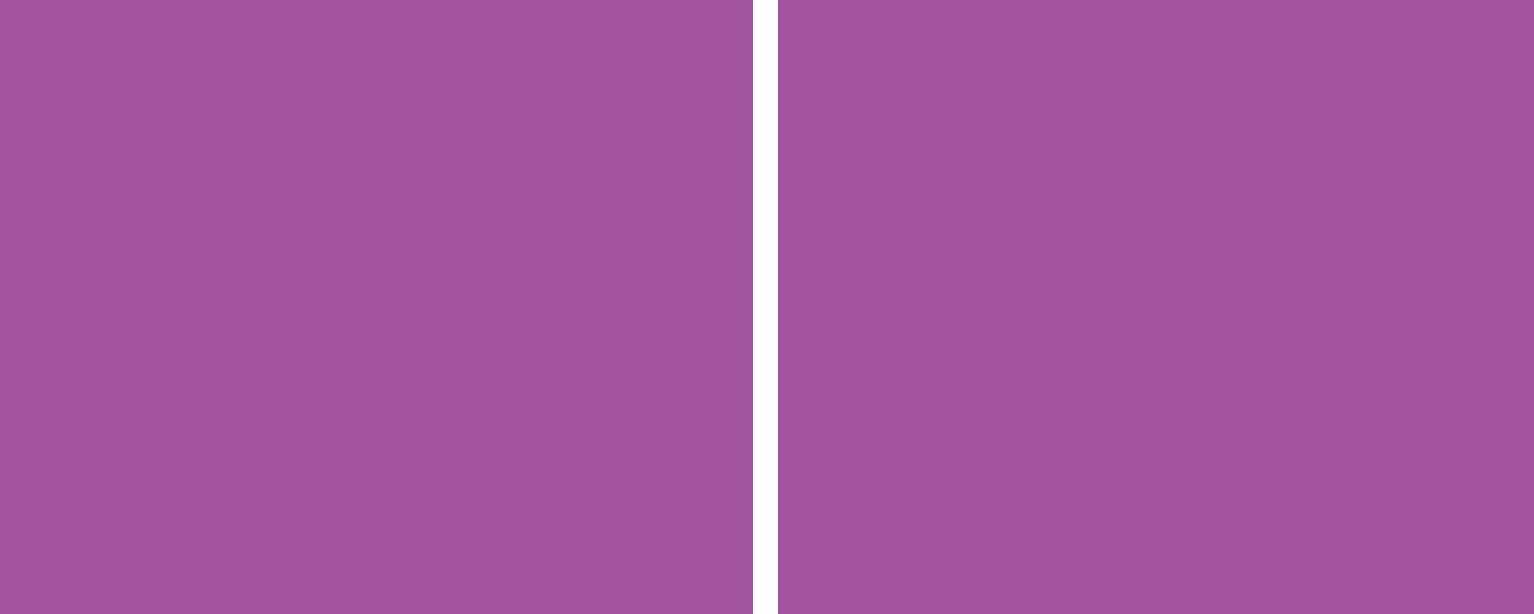 Anxiety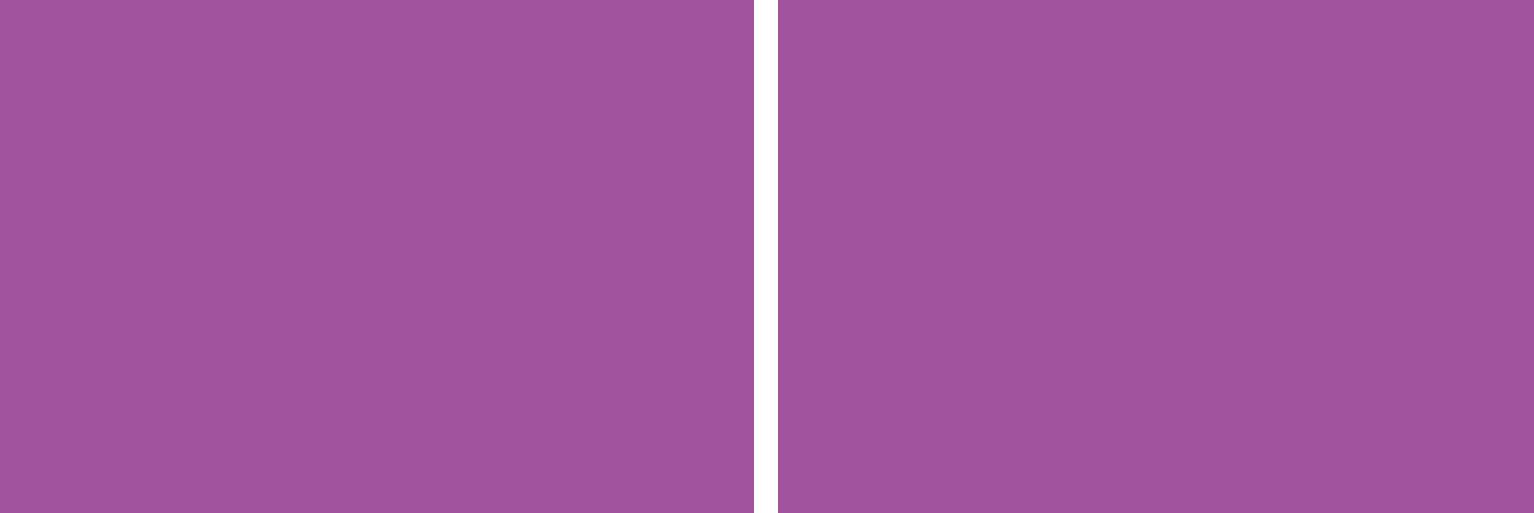 PHYSICALTirednessSleeplessnessHeadachesStomach problems - Bowel/Bladder problemsLoss or increase in appetiteTHOUGHTSDisbeliefDenialSense of unrealityPreoccupation with images of the event/personFEELINGSFEELINGSBEHAVIOURALFearInsecurityNightmaresGuiltMood swingsSocial withdrawalShameShockOver reliance on use of social mediaRegretYearningIrritabilityAngerNumbnessLoss of concentration/forgetfulnessLoss of concentration/forgetfulnessTearfulnessConfusionPhysical/Verbal aggressionLonelinessIsolationPhysical/Verbal aggressionLonelinessIsolationMissue of drugs, including alcoholMissue of drugs, including alcohol